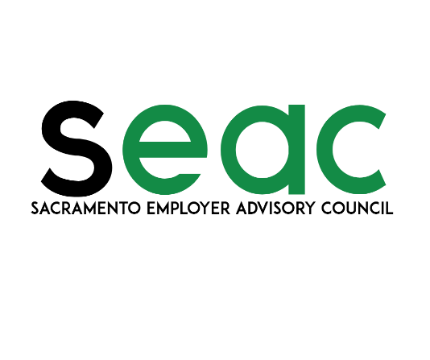 2021 SEAC CalendarInspiring Leadership InnovationDates, times and topics are subject to change.Workshops and luncheon meetings are held at: Citrus Heights City Hall, 6360 Fountain Square Drive, Citrus Heights, CA 95621.Dates, locations, and registration costs for meetings and workshops available at our website: www.saceac.com.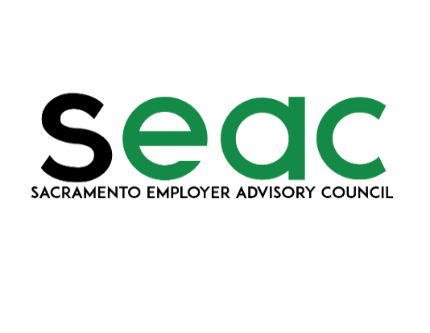 2021 SEAC CalendarInspiring Leadership InnovationDates, times and topics are subject to change.Workshops and luncheon meetings are held at: Citrus Heights City Hall, 6360 Fountain Square Drive, Citrus Heights, CA 95621.Dates, locations, and registration costs for meetings and workshops available at our website: www.saceac.com.2021 SEAC CalendarInspiring Leadership InnovationDates, times and topics are subject to change.Workshops and luncheon meetings are held at: Citrus Heights City Hall, 6360 Fountain Square Drive, Citrus Heights, CA 95621.Dates, locations, and registration costs for meetings and workshops available at our website: www.saceac.com.Sacramento Employer Advisory Council (SEAC), in close partnership with the EDD and the California Employer Advisory Council (CEAC), provides its members with valuable employment law updates and practical HR guidance for complying with the complex web of federal and state employment laws. SEAC is not only a vital resource for the continuing education needs of its members, but it also assists its members in obtaining the information and assistance they need from the EDD. ‘Solid, Essential, Accurate, & Competent’ – that’s the kind of information members get from SEAC. Join us – we look forward to meeting you.SEAC Benefits Include:Membership discounts for SEAC breakfasts, luncheons and workshops on important topics for Employment Law and HR professionals; Continuing education, including HRCI, SHRM and MCLE credits for SEAC presentations;Free, interactive webinars on “hot” legal and HR topics, available from the comfort of your home or office;Free monthly legal updates with information on new legislation, regulations, and cases affecting California employers;Access to an EDD representative at every SEAC function with guidance on EDD services and information; 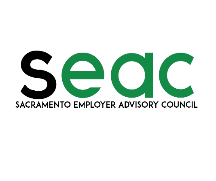 Sacramento Employer Advisory Council (SEAC), in close partnership with the EDD and the California Employer Advisory Council (CEAC), provides its members with valuable employment law updates and practical HR guidance for complying with the complex web of federal and state employment laws. SEAC is not only a vital resource for the continuing education needs of its members, but it also assists its members in obtaining the information and assistance they need from the EDD. ‘Solid, Essential, Accurate, & Competent’ – that’s the kind of information members get from SEAC. Join us – we look forward to meeting you.SEAC Benefits Include:Membership discounts for SEAC breakfasts, luncheons and workshops on important topics for Employment Law and HR professionals; Continuing education, including HRCI, SHRM and MCLE credits for SEAC presentations;Free, interactive webinars on “hot” legal and HR topics, available from the comfort of your home or office;Free monthly legal updates with information on new legislation, regulations, and cases affecting California employers;Access to an EDD representative at every SEAC function with guidance on EDD services and information; Sacramento Employer Advisory Council (SEAC), in close partnership with the EDD and the California Employer Advisory Council (CEAC), provides its members with valuable employment law updates and practical HR guidance for complying with the complex web of federal and state employment laws. SEAC is not only a vital resource for the continuing education needs of its members, but it also assists its members in obtaining the information and assistance they need from the EDD. ‘Solid, Essential, Accurate, & Competent’ – that’s the kind of information members get from SEAC. Join us – we look forward to meeting you.SEAC Benefits Include:Membership discounts for SEAC breakfasts, luncheons and workshops on important topics for Employment Law and HR professionals; Continuing education, including HRCI, SHRM and MCLE credits for SEAC presentations;Free, interactive webinars on “hot” legal and HR topics, available from the comfort of your home or office;Free monthly legal updates with information on new legislation, regulations, and cases affecting California employers;Access to an EDD representative at every SEAC function with guidance on EDD services and information; DateTopicTimeJan 19Webinar:  Workers’ Compensation 10112:00 – 1:30 PM Feb 16 & 17Webinar: Recruitment, Hiring, Retention and Termination 12:00-1:30 PMMar 2Webinar: Paid Family Leave From EDD 12:00 – 1:00 PM Mar 16Webinar:  ACA Compliance  12:00-1:30 PMApr 20Webinar: OSHA/13212:00 – 1:30 PM May 18Workshop: Wage and Hour 9:00 AM- 1:30 PMJun 15Luncheon: Return to Work  11:00 -1:00 PMJul 20Luncheon: Employee Engagement 11:00 – 1:00 PM Aug 17Coffee With An Attorney 9:00 – 10:30 AM Sep 21Workshop: Investigations - What, How and Who 9:00 AM- 1:30 PM Nov 16 & 17 Webinar: Sexual Harassment Prevention 12:00 – 2:00 PM Dec 14Webinar: Legal Updates 202212:00-1:30 PMDateTopicTimeJan 19Webinar:  Workers’ Compensation 10112:00 – 1:30 PM Feb 16 & 17 Webinar: Recruitment, Hiring, Retention and Termination 12:00 – 1:30 PM Mar 2Webinar: Paid Family Leave From EDD 12:00 – 1:30 PM Mar 16Webinar: ACA Compliance 12:00 – 1:30 PMApr 20Webinar: OSHA/13212:00 – 1:30 PM May 18Workshop: Wage and Hour 9:00  – 1:30 PM Jun 15Luncheon: Return to Work 11:00 – 1: 00 PMJul 20Luncheon: Employee Engagement 11:00 – 1:00 PM Aug 17Coffee With An Attorney 9:00 – 10:30 AM Sep 21Workshop: Investigations – What, How and Who 9:00 – 1:30 PM Nov 16 & 17 Webinar: Sexual Harassment Prevention 12:00 – 2:00 PM Dec 14Webinar: Legal Updates 202212:00- 1:30PMDateTopicTimeJan 19Webinar:  Workers’ Compensation 101 12:00 – 1:30 PM  Feb 16 & 17Webinar: Recruitment, Hiring, Retention and Termination 12:00 – 1:30 PM Mar 2Webinar: Paid Family Leave From EDD 12:00 – 1:30 PM Mar 16Webinar: ACA Compliance 12:00 – 1:30 PM Apr 20Webinar: OSHA/13212:00 – 1:30 PM May 18Workshop: Wage and Hour 9:00 – 1:30 PM Jun 15Luncheon: Return to Work 11:00 – 1:30 PM Jul 20Luncheon: Employee Engagement11:00 – 1:30 PM Aug 17Coffee With An Attorney9:00 – 10:30 AM Sep 21 Workshop: Investigations – What, How and Who 9:00 – 1:30 PM Nov 16 & 17Webinar: Sexual Harassment Prevention 12:00 – 2:00 PMDec 14Webinar: Legal Updates 202212:00 – 1:30 PM 